SLOVENSKÁ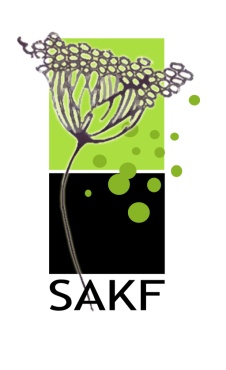 ASOCIÁCIAKVETINÁROVA FLORISTOV	KALENDÁR AKCII  2019Január13.1.2019	Valné zhromaždenie SAKF						Piešťany19.-19.1.2019 	Svadobné dni & Beaute 						Nitra22.-25.1.2019	IPM 				 					Essen25.-29.1.2019	Christmasworld –  Floradecora						FrankfurtFebruár7.2.2019	Malinovský Valentín 2019 – súťaž					Malinovo13.-27.2.2019	Výstava orchideii v Botanickej záhrade					Nitra24.2.2019	Floristický seminár – lektor Marie Bittnerová			Červeník		( jarná kytica, interiérová dekorácia do skla, jarná dekorácia na von)Marec5.-10.3.2019	Flowers to Arts								Aargauer17.3.2019	Floristický seminár – lektor Marie Bittnerová			Košice		( svadobná kytica, gratulačná kytica)Apríl2.-3.4.2019	Floristický seminár – lektor Marie Bittnerová			Bratislava4.4.2019	Flóra Cup 2019 - súťaž						Bratislava4.-7.4.2019	Flóra Bratislava 2019	- výstava					Bratislava10.4.2019	Veľká noc v Pruskom 2019 – súťaž					Pruské	14.4.2019	Floristický seminár – lektor Marie Bittnerová			Červeník		( kvetinové šperky)10.-14.4.2019	Záhradkár – výstava							Trenčín25.-28.4.2019	Gardenia – výstava							Nitra24.4.2019	Oasis Visegrad Cup - Visegrad Florist Championship - súťaž 	Olomouc25.-28.4.2019	Flóra Olomouc – výstava 						OlomoucMáj5.5.2019	Floristický seminár – lektor Marie Bittnerová			Červeník		( letná kytica, trvanlivé dekorácia do interiéru, letná dekorácia na von)15.-16.5.2019	Děčínska kotva – Majstrovstvá vo floristike ČR				Děčín31.5.2019	Floristický seminár – lektor Michal Haut				Ivánka pri DunajiJún1.-2.6.2019	Ruže - výstava								Ivánka pri Dunaji28.6.2019	Night run – beh 10km 							Kežmarok	Júl5.7.2019	Výstup na Kriváň							Štrbské plesoAugust16.-20.8.2019 	Zájazd Švajčiarsko30.-31.8.2019	Seminár pre pedagógov  POZOR ZMENA TERMÍNU		PiešťanySeptember29.8-2.9.2019	Gartenbaumesse – výstava v Rakúsku					Tulln an der Donau 8.9.2019	Zájazd - Floristická výstava 						Zwettl18.9.2019	Victoria Regia 2019 							Piešťany21.9.2019	Kvetinové korzo							Piešťany29.9.2019	Floristický seminár – lektor Marie Bittnerová			Červeník		( dušičky)Október3. - 6.10.2019	Rozkvetlé památky							Olomouc6.10.2019	Floristický seminár – lektor Marie Bittnerová			Červeník		( vianoce)11.-12.10.2019	Jahrada – výstava							TrenčínNovember	December 12.12.2019	Vianočné inšpirácie - súťaž						Košice	   Akcia usporiadaná SAKF                                 Akcia usporiadaná v spolupráci s partnermi